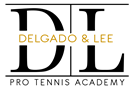 RESOURCES & FORMSWelfare Officer Job DescriptionWhat’s the score – Safe and inclusive tennisSafeguarding Standards for LTA Venue RegistrationImplementation of standards at LTA Registered venuesCoping with demands of tennis competitions